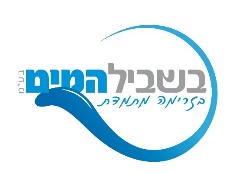 בשביל המים בע"מ קיבוץ מורן ת.ד 101 מיקוד 2010700לתשלום בהוראת קבע בבנק- נא למלא חלק א' בטופס, להחתים את הבנק ולהעביר אלינולתשלום בכרטיס אשראי- נא למלא חלק ב' בטופס ולהעביר אלינו, אפשר גם בפקס                        חלק א- הוראה לחיוב חשבוןלכבודבנק  ______________________________סניף _________________________________כתובת הסניף ___________________________אני/ו הח"מ ______________________________________      _________________________________                              שם בעל/י החשבון כמופיע בספרי הבנק                                                      מס' זהות/ ח.פ                    כתובת _____________________________________________________________________________________                                                  רחוב                      מס'                               עיר                               מיקוד                                        טלפוןנותן/ים לכם בזה הוראה לחייב את חשבוני/נו הנ"ל, בגין שרותים בסכומים ובמועדים שיומצאו באמצעי מגנטי ע"י בשביל המים בע"מ במפורט מטה ב"פרטי ההרשאה"ידוע לי/לנו כי: הוראה זו ניתנת לביטול ע"י הודעה ממני/מאתנו בכתב לבנק ולבשביל המים בע"מ שתכנס לתוקף, יום עסקים אחד לאחר מתן ההודעה בבנק וכן, ניתנת לביטול עפ"י הוראת כל דין.אהיה/נהיה רשאי/ים לבטל מראש חיוב מסוים ובלבד, שהודעה על כך תימסר על ידי/נו לבנק בכתב, לפחות יום עסקים אחד לפני מועד החיוב.ידוע לי/לנו כי הפרטים שצוינו בכתב ההרשאה ומילויים, הם נושאים שעלי/נו להסדיר עם המוטב.ידוע לי/לנו כי סכומי החיוב עפ"י הרשאה זו, יופיעו בדפי החשבון וכי לא תשלח לי/לנו ע"י הבנק הודעה מיוחדת בגין חיובים אלה.הבנק יפעל בהתאם להוראות בכתב הרשאה זה, כל עוד מצב החשבון יאפשר זאת, וכל עוד לא תהיה מניעה חוקית או אחרת לביצוען.הבנק רשאי להוציאני/ו מן ההסדר המפורט בכתב הרשאה זה, אם תהיה לו סיבה סבירה לכך, ויודיע לי/לנו על כך מיד לאחר קבלת החלטתו, תוך ציון הסיבה.נא לאשר לבשביל המים בע"מ בספח המחובר לזה, קבלת הוראות אלו ממני/מאתנו.                                                           פרטי ההרשאהסכום החיוב ומועדו, יקבעו מעת לעת ע"י בשביל המים בע"מ עפ"י המוסכם בנינותאריך ______________                                                                                                     חתימת בעל/י החשבון _______________________________       אישור הבנק                     לכבודבשביל המים בע"מקיבוץ מורן ת.ד 101 מיקוד 2010700קבלנו הוראות מ ____________________________ לכבד חיובים בסכומים ובמועדים שיופיעו באמצעי מגנטי שתציגו לנו מדי פעם בפעם, ואשר מספר חשבונו/נם בבנק יהיה נקוב בהם, והכל בהתאם למפורט בכתב ההרשאה. רשמנו לפנינו את ההוראות, ונפעל בהתאם כל עוד מצב החשבון יאפשר זאת; כל עוד לא תהיה מניעה חוקית או אחרת לביצוען; כל עוד לא התקבלה אצלנו הוראת ביטול בכתב על-ידי בעל/י החשבון, או כל עוד לא הוצא/ו בעל/י החשבון מן ההסדר. אישור זה לא יפגע בהתחייבויותיכם כלפינו, לפי כתב השיפוי שנחתם על-ידיכם.                                                                                                                         בכבוד רב, בנק ______________________________תאריך ________________________                                                                      סניף ______________________________מקור טופס זה, על שני חלקיו ישלח לסניף הבנק, העתק ממנו יימסר למשלם.חלק ב- תשלום באמצעות כרטיס אשראישם בעל כרטיס האשראי __________________________________________________               מס' זהות:                                                          משפחה                                            פרטי                 כתובת ________________________________________________________________             מס' לקוח:                     רחוב                           מספר                          ישוב                                 מיקוד             סוג כרטיס האשראי : ישראכרט/   ויזה/    מאסטרקארד/     דיינרס/     אמריקן אקספרסאני הח"מ, נותן לכם בזאת הרשאה לחייב את כרטיס האשראי, שפרטיו לעיל בכל הנוגע לתשלום מים וביוב שוטף בסכום שיהיה נקוב בחשבונית מים החודשית, תוך הבנה כי מעת לעת עלול הסכום להשתנות.טופס זה נחתם ע"י מבלי לנקוב במספר התשלומים הסופי ובסכומיהם.מאחר וניתנה ע"י הרשאה ל"בשביל המים בע"מ" להעביר למנפיק הכרטיס חיובים מעת לעת כפי שתפרט "בשביל המים בע"מ" , ניתן לסיים הסדר תשלומים זה ע"י משלוח הודעה בכתב ל"בשביל המים בע"מ".הרשאה זו תהיה בתוקף גם חיוב כרטיס שיונפק ויישא מספר אחר, כחלופה לכרטיס במספרו נקוב בטופס זה.סכומי החיובים ומועדיהם ייקבעו ע"י חברת בשביל המים בע"מ. (התבצעו בין התאריכים 15-25 לחודש העוקב).כל הפסקת הוראת קבע של חיוב כרטיס האשראי תחייב הודעה מראש, תוך מתן אמצעי גבייה אחר.  חתימת בעל הכרטיס   _____________________________קוד מסלקהקוד מסלקהסוג חשבוןמספר חשבון בנקבנקסניףאסמכתא/מס' מזהה של הלקוח בחברהקוד מוסד6 2 1 8 5קוד מסלקהקוד מסלקהסוג חשבוןמספר חשבון בנקבנקסניףאסמכתא/מס' מזהה של הלקוח בחברהקוד מוסד6 2 1 8 53 ספרות בגב הכרטיסתוקףתוקףתוקףתוקףשנהשנהחודשחודשמס' כרטיסמס' כרטיסמס' כרטיסמס' כרטיסמס' כרטיסמס' כרטיסמס' כרטיסמס' כרטיסמס' כרטיסמס' כרטיסמס' כרטיסמס' כרטיסמס' כרטיסמס' כרטיסמס' כרטיסמס' כרטיסמס' כרטיסמס' כרטיסמס' כרטיס---